План за управување со животната средина и социјални работиКонтролна листа со мерки - Под-проект: Реконструкција на ЗД Неготино, здравствен пункт Долни Дисан, со мерки за енергетска ефикасност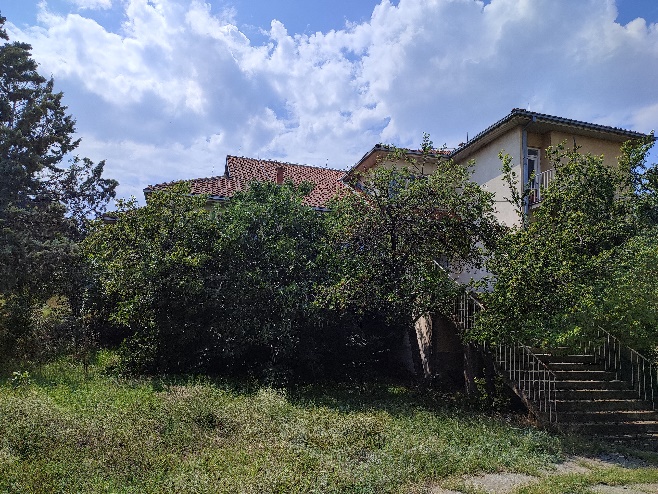 Скопје, март 2023Дел 1. Мерки за ублажување на влијанијата врз животната средина и социјалните работиПодготвителни и градежни работи за реконструкција на ЈЗУ ЗД Неготино, здравствен пункт Долни Дисан со мерки за енергетска ефикасностОперативна фаза за реконструкција на ЈЗУ ЗД Неготино, здравствен пункт Долни Дисан со мерки за енергетска ефикасностДел 2: Мониторинг план за следење на спроведувањето на мерките за ублажување на влијанијата АНЕКС 1: Образец за жалба за градежна фаза од проектотПотпис:	_______________________________Датум:	_______________________________Ве молам пратете го овој образец до:До: ___________________ Електронска пошта: ________________________Проект за енергетска ефикасност во јавниот сектор Министерство за финансии Ул. Даме Груев бр. 12, 1000 Скопје, Р.С. МакедонијаАнекс 2: Клучни елементи кои треба да се земат во предвид за Планот за организација на градилиштето Клучните елементи кои треба да се земат во предвид за Планот за организација на градилиштето (ПОГ) се дел од Планот за управување со животната средина и социјалните работи (ПУЖССР) за Проектот за реконструкција и адаптација на зградата на ЈЗУ ЗД Неготино, ЗС Долни Дисан. Целта на Клучните елементи кои треба да се земат во предвид за Планот за организација на градилиштето е да обезбеди основа за организација на градежните работи и планирање на локацијата.Специфичната и чувствителна природа на работата во ЈЗУ ЗД Неготино, ЗС Долни Дисан налага внимателно планирање и спроведување на работите за реконструкција и адаптација предвидени со деталниот проект со цел да се минимизираат и ублажат негативните влијанија врз корисниците во текот на работите. Поради ова, понудувачот е одговорен да подготви детален план за управување со локацијата како дел од предлогот на понудата. Понудувачот, исто така, може да укаже на какви било други нејаснотии, прашања и предуслови поврзани со ефикасно и непречено изведување на работите во рамките дадени во Клучните елементи кои треба да се земат во предвид.Понатаму, избраниот изведувач ќе се консултира и евентуално ќе го приспособи предложениот ПОГ со Одборот на корисници и ќе добие одобрение од ЕСП на ПЕЕЈС пред почетокот на работите.ПОГ во понудата треба да се подготви врз основа на овие Клучни елементи кои треба да се земат во предвид за градежната локација и организација на работата на зградата на клиниката како што е предложено во мапата.Забелешки:Реконструкцијата ќе се изведува по фази, непречено во сите делови од зградата. Работниците ќе се движат непречено во внатрешниот и надворешниот дел на објектот при изведување на градежните работи. Здравствените услуги од здравствениот пункт времено ќе бидат пренасочени во ЈЗУ ЗД Неготино.Пристапот до објектот и неговите влезови ќе биде затворени за пациентите, а ќе бидат отворени само за работниците. Се предлага, претходно да се обезбедат објект за чување на опремата и тоалет поставени на слободните места во дворот на објектот. Согласно одборот на корисници треба да се постават знаци во влезот од дворот на здравствениот пункт.Одбележувањето во и надвор од предметната локација да биде со знаци за известување за движење на возилата и работниците на изведувачот. Предупредувачки ленти со сигнализација за забранет влез на невработени лица да бидат поставени на влезот од дворот и на влезовите од објектот во форма на црвена лента – забранет влез за пациенти.ЈЗУ ЗД Неготино ЗС Долни Дисан е одговорен да ги добие потребните административни дозволи од Министерството за здравство, да ги информира своите корисници и да ги организира своите услуги за пациентите пред почетокот на активностите за реконструкција..ЈЗУ ЗД Неготино ЗС Долни Дисан ќе биде затворена во време на изведбата на градежните работи. Сите други мерки наведени во деталниот ПУЖССР мора да се разгледаат, испланираат и целосно да се имплементираат од страна на изведувачот.Организација на работата:Изведувачот ќе изготви и спроведе План за итна евакуација и спасување за градежната фаза. Сите транспортни и градежни возила ќе бидат лоцирани и ракувани во оградената градежна локација само како што е наведено во предложениот распоред на локацијата.Изведувачот ќе постави скеле на висина на целата зграда, етапно , страна по страна,  за да обезбеди побрза и поефикасна работа. Скелињата треба да бидат оградени и покриени со мрежа за да се овозможат безбедни услови за работа.Следствено, се очекува Изведувачот да обезбеди најмалку 20 постојани работници во текот на целокупната реализација на проектот.Изведувачот ќе обезбеди јасни и видливи известувања за работните површини и безбедното движење на градежната локација и зградата како што е наведено во распоредот на локацијата, како и упатства за безбедност, кога и каде е потребно.Безбедното поминување на вработените во здравствената станица и посетителите/пациентите ќе биде обезбедено во секое време во текот на градежниот период. Преминот ќе биде јасно означен и лесен за разликување и следење од страна на корисниците на зградата.Изведувачот и ЈЗУ ќе ги обезбедат сите неопходни средства и активности за да се избегне мешање помеѓу работниците и пациентите/персоналот.Планирање на градежната локација:Градежната локација треба да се организира на начин да овозможи безбедни и соодветни услови за работа, а од друга страна да овозможи безбедно движење на јавноста, вработените и пациентите. Надворешната граница на градилиштето (сина линија на индикативниот распоред на локацијата) мора да биде оградена со лимени плочи.Слика 1 дава индикативен распоред на локацијата на градежната површина во однос на планирањето.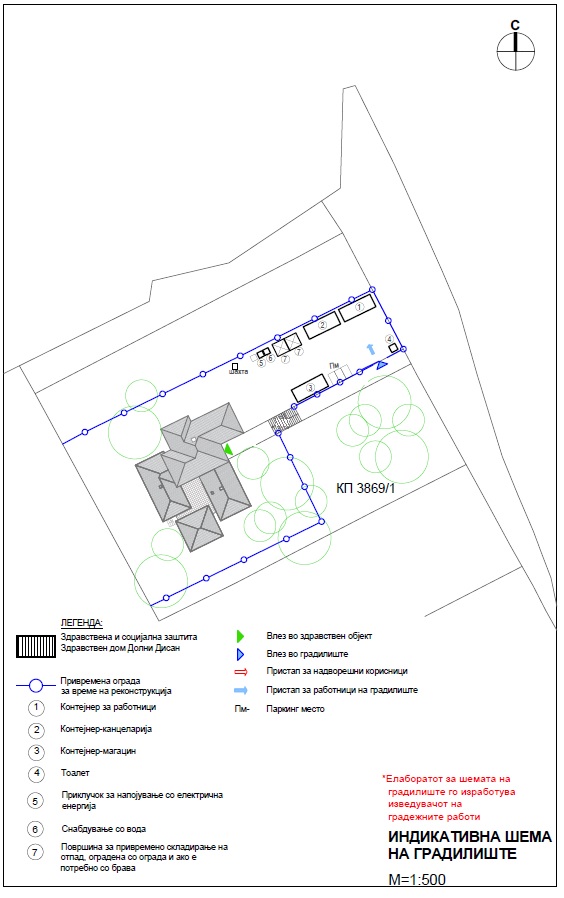 АНЕКС 3: Симулација на потенцијал за заштеда на енергија во стандардизирана состојбаВо табелата подолу внесени се: тековната и проектираната потрошувачка на енергија, потоа емисиите (сегашни и проектирани, како и заштедите) на CO2 и ПМ2.5 честици на годишно ниво.Напомена: пресметките за сегашната потрошувачка на енергија и CO2 и ПМ2.5 честици се направени за стандардни услови на работа, како и новопроектираната состојба (односно при услови на работа на целиот капацитет на зградата со неопходното ниво на конфор).  АКТИВНОСТПАРАМЕТАРЛИСТА НА МЕРКИТЕ ЗА УБЛАЖУВАЊЕ НА ВЛИЈАНИЈАТАОДГОВОРНОСТ0.Општи услови што треба да се обезбедат за време на подготвителната фазаБезбедност на заедницата, Известувања и безбедност и здравје при работа на работницитеМерки за безбедност и здравје при работа за заедницата:Корисниците на услугите на ЈЗУ ЗД Неготино, здравствен пункт Долни Дисан треба да бидат известени за градежните работи преку соодветно воспоставен механизам на известување преку медиумите и/или јавно достапни сајтови и табли на јавните институции (вклучувајќи го сајтот на Општината (https://negotino.gov.mk/) и на здравствениот дом (https://zdnegotino.gov.mk/), огласните табли на јавните инситуции со информации за локалното население/корисниците);Градежните инспектори и инспекторите за заштита на животната средина од Општина Неготино треба да бидат известени за проектните активности;За проектните активности треба да се обезбедени сите законски потребни дозволи;Подготовка на План за управување со сообраќајот (сообраќајниот режим на возилата на Изведувачот за време на изведување на работите не смее да го блокира пристапот на пациентите и другите посетители, медицинскиот персонал и возилата за итна помош);Подготовка и имплементација на План за управување со градилиштето во комуникација со раководството (одборот на корисници) на здравствениот дом, дефинирање на распоред за изведување на градежните работи што нема да го загрози нормалното функционирање на здравствениот дом и здравствената заштита на пациентите:- Временски распоред за градежните работи за целиот простор во фази, координација на работите со медицинскиот персонал на здравствениот дом; Изработка на шема за движење на работниците и конкретни работи во сите делови на зградата, како што е предложено во проектната документација;- Соодветно поставување на знаци и упатства на проектната локација со кои ќе се информираат работниците за клучните правила и прописи кои треба да ги следат;- Обезбедување на соодветно обележување во и надвор од градежната локација;- Поставување на предупредувачки ленти со сигнализација за забранет влез на невработени лица.- Целата работа треба да се изврши на безбеден и дисциплиниран начин со цел да ги минимизира влијанијата врз работниците, пациентите, здравствените работници, населението кое се наоѓа на проектната локација и врз животната средина.- Преглед на подвижните ствари кои ќе бидат оставени во објектот за време на реконструкцијата и план за нивна заштита во текот на изведбата.Мерки за безбедност и здравје при работа за работниците:Подготовка, одобрување и имплементација на Елаборатот за безбедност и здравје при работа за градилиштето, вклучувајќи делови за безбедносните мерки на Заедницата и мерки за превенција од Ковид-19:- Треба да се применат мерки за здравствена заштита и безбедност на работниците (прва помош, заштитна облека за работниците, соодветни машини и алати);- Работниците кои ќе бидат ангажирани треба да се придржуваат до меѓународно прифатените добри практики (секогаш ќе носат капи/шлемови, маски и заштитни очила, ремени и заштитни чизми);- Одделување на работните површини од површините каде што се вршат градежните активности и зафатените површини на зградата што е можно повеќе со употреба на физички бариери;- Распоредот за чистење на зградата треба да се интензивира за да се надмине проблемот со дополнителна прашина и нечистотија создадена од рушењето;- Следење на безбедносните упатства за складирање, транспорт и дистрибуција на опасни материјали со цел да се минимизира потенцијалот за злоупотреба, излевање и случајна изложеност на луѓето (посебен дел за опасен отпад е изработен под точка „Е“);- Со опремата треба да ракува само искусен и обучен персонал, со што се намалува ризикот од несреќи;Спроведување на предлог мерките за заштита од Ковид 19 донесени од Владата на Република Северна Македонија на предлог на Комисијата за заразни болести и Министерството за здравство:- Бидете во тек со најновите упатства /препораки објавени од официјалните власти;- Назначување на лице од страна на Изведувачот кое ќе биде одговорно за следење на мерките усвоени од страна на Владата и ќе ги применува при градежните активности на градилиштето, кога е применливо;- Да се обезбеди спроведување на сите потребни барања преку обезбедување на потребната заштитна лична опрема за сите работници на лице место според предложените мерки: водење евиденција за случаите со КОВИД 19, поддршка на работниците кои се во карантин и редовно информирање на официјалните институции за евидентираните лица, кога е применливо. - Спроведувањето на мерките за КОВИД - 19 кои се поврзани со безбедност и здравје при работа за време на пандемија со КОВИД – 19 се дадени на сајтот: кoronavirus.gov.mk, кога е применливо.Не се очекува да се најде азбест на локацијата предвидена за изведување на градежните работи. Сепак, во случај на појава на материјали кои содржат азбест, следните мерки треба да важат: Мерки за безбедност и здравје при работа за случаи на материјали што содржат азбест (AM):- Поставување на знаци „ОТСТРАНУВАЊЕ НА АЗБЕСТ – ЗАБРАНЕТ ВЛЕЗ“ во дворното место каде се изведуваат градежните работи; - Да се ограничи пристапот до областа за отстранување само на оние луѓе кои се директно вклучени во отстранувањето на азбестот, Надзорот на проектот и општинските инспектори;- Покривот треба да се замени во неработни денови за да се намалат здравствените ризици за корисниците на зградите;- Да се постави лента за забрана за движење и предупредувачки знаци во близина на зградата;- Опремата за лична заштита на работниците да биде обезбедена за сите работници (покривање на целото тело вклучувајќи глава, водоотпорна заштита за стапалата и рацете и заштита на очите, маска за прав со специјален HEPA филтер);- Одржување на високо ниво на лична хигиена (објектот за миење раце и лице треба да биде достапен и треба да го користи секој вработен кога го напушта работното место, сета заштитна облека и опрема треба да се носи на работното место, обувките треба да се чуваат во работните простории до завршување на работата);- За време на изведба на работите на локацијата треба да се обезбедат комплети за здравствена заштита-прва помош и медицинска заштита;- Не е дозволено пушење, пиење, јадење или џвакање во внатрешниот дел од работната простории;- Работниците кои се занимаваат со отстранување на покривните табли или друг градежен материјал што содржи азбест мора да бидат обучени за отстранување на таков опасен отпад (да поседуваат сертификат); Надзорот треба да одобри список на работници кои поседуваат сертификати според Правилникот за минималните барања за безбедност и здравје при работа на вработените за ризици поврзани со изложеност на азбест при работа (Сл. весник на РМ бр. 50/09).- Околината треба да се одржува чиста, без отпадот од AM да се отстранува таму. Отпадот од AM (покривните табли) треба да се собере, спакува и веднаш да се отстрани од дворот на зградата.Мерки за заштита од пожар:Да се назначи лице од страна на Изведувачот, кое на локацијата ќе биде одговорно за заштита од пожари;Процедурите во случај на пожар им се добро познати на сите вработени;- Треба да се обезбеди постојано присуство на уреди за гаснење пожар во случај на пожар или друга штета. Нивната позиција треба да им се соопшти на работниците и истата видно да се означи. Нивото на противпожарна опрема мора да се процени преку типична проценка на ризикот.Изведувачот ги подготвува плановите во комуникација со институцијата-корисникНадзорОпштински персонал (комунален инспектор/ градежен инспектор)Претставник на здравствениот домИзведувачНадзорДржавен санитарен и здравствен инспекторИзведувачНадзорДржавен инспектор за животна средина0 .Општи услови што треба да се обезбедат за време на подготвителната фазаПревенција на несреќиГрадежните машини и опремата треба да бидат во исправна состојба;На проектната локација треба да има комплет за спречување на излевање на масла со што ќе се спречи понатамошно излевање;Противпожарните апарати на проектната локација треба да бидат во исправна состојба;Работните простории, вклучувајќи ги и внатрешните простории мора да бидат заштитени со предупредувачка лента.ИзведувачНадзорОпштински персонал (комунален инспектор/ градежен инспектор)0 .Општи услови што треба да се обезбедат за време на подготвителната фазаРаботнички праваИдентификација на бројот и видот на работници;Да се изнајде начин на минимизирање/контрола на движењето во и надвор од градежната локација во рамките на Планот за управување со градилиштето;Спроведување на процедури со кои се потврдува дека работниците се способни за работа пред почетокот со работа, обрнувајќи посебно внимание на работниците со веќе идентификувани здравствени проблеми или оние кои на друг начин може да бидат изложени на ризик;Спречување на болен работник да влезе во градилиштето, негово упатување да се јави во здравствена установа доколку е потребно, или барање да се изолира дома во период од 7 дена (или зависно од со закон предвидениот рок).ИзведувачНадзорГрадежен инспектор на општина НеготиноДржавен инспектор за трудА. Активности за реконструкција на зградатаКвалитет на воздухотУпотреба на заштитни маски за работниците при зголемени емисии на прашина;Возилата и градежната механизација треба да се усогласат со релевантните стандарди за емисија со приложување на докази од производителот и сервисна книшка за редовно одржување;Потребни се редовни (плански и периодични) и вонредни технички прегледи на возилата и механизацијата со цел да се обезбеди нивна максимална исправност и функционалност, односно да се намали можноста од истекување на моторните масла, емисии и дисперзија на загадувањето;Товарот на возилата при транспорт по јавните патишта треба да биде покриен со церада за да се спречи емисија на прашина;Проектната локација, рутите за транспорт и местата за ракување со материјалите треба да се испрскаат со вода во суви и ветровити денови за да се минимизира негативниот ефект од емисијата на прашина;Градежните материјали треба да се складираат на соодветни покриени места за да се минимизира прашината;Согорување на отпадоци на отворено не е дозволено.ИзведувачНадзорИнспектор за животна срединаА. Активности за реконструкција на зградатаБучаваУпотреба на соодветна и технички исправна опрема и механизација со поседување на Изјава за усогласеност за создавање бучава на отворен простор под 102 dB (A); Возилата кои го пречекоруваат дозволеното ниво на бучава нема да се управуваат додека не се преземат мерки за нивна поправка.Нивото на бучава не треба да ги надминува пропишаните гранични вредности за нивото на бучава во животната средина - локацијата на проектот се наоѓа во област со II степен на заштита од бучава, што значи дека нивото на бучава не треба да надминува 45 dB во текот на ноќта и 55 dB во текот на вечерта и денот;Градежните работи треба да се изведуваат од 7.00 до 19.00 часот како што е договорено со одборот на корисници и управата на болница со цел да се овозможи непречен пристап на корисниците до здравствените услуги.Работниците мора да користат заштитни тампони при зголемено ниво на бучава.ИзведувачНадзорКомунален инспектор / Инспектор за животна срединаА. Активности за реконструкција на зградатаКвалитет на вода и заштита на почватаПрекин на работните активности при неконтролирано излевање на гориво, масло, лубриканти и хемикалии. Во случај на загадување на почвата од истечени масти и масла, целиот површински слој од почва треба да се отстрани, потоа да се исчисти локацијата и да се следат процедурите и мерките за управување со опасниот отпад;Во случај на какво било истекување за време на градежните активности, со цел да се избегне контаминација на областа потребно е да се собере истекувањето на лице место и да се стави во привремен контејнер за чување;Забрането е привремено или трајно одложување на било каков отпад во близина на водните текови; Забрането е да се врши сервисирање на возилата и механизацијата која се користи за време на изведување на градежните активности на предметната локација (градилиштето);Да се спречи колку што е можно, истекување на нафта и други загадувачи во водата и на почвата;Строго е забрането привремено или конечно одлагање на отпадот во близина на реки со цел да се спречат можните негативни влијанија врз површинските води и речните текови.ИзведувачНадзорИнспектор за животна срединаА. Активности за реконструкција на зградатаУправување со отпадПодготовка и спроведување на Планот за управување со отпад; Мора да биде разгледан и одобрен од страна на Надзорниот орган; Управување со неопасен отпад во согласност со националното законодавство за отпад (селекција на самото место, собирање и привремено складирање, повторна употреба доколку е можно/предавање на овластен постапувач, транспорт до крајната дестинација – во атарот на н.м. Дуброво). Од ЈЗУ ЗД Неготино, здравствен пункт Долни Дисан, депонијата за инертен отпад е оддалечена околу 12 km. До самата депонија води асфалтен пат Малото количество цврст комунален отпад (од пијалаци, храна) од работниците ќе се предава во јавно достапните контејнери поставени од ЈКП во непосредна близина на локацијата, Комуналното претпријатие ЈКП „Комуналец“ е одговорното за собирање и транспортирање на цврстиот комунален отпад во рамки на општина Неготино. Депонирањето на отпадот ќе се врши во депонијата за градежен шут која се наоѓа источно од град Неготино, во атарот на н.м. Дуброво;Различните видови отпад што би можеле да се создадат на градилиштето треба да се идентификуваат и класифицираат според Листата на отпад (Службен весник бр. 100/05) според Предмерот од основниот проект;Идентификација на опасниот и неопасниот отпад и селекција на локацијата на проектот: Поголемиот дел од отпадот ќе биде класифициран како Отпад согласно Поглавје 17 „Шут од градење и рушење“ со различни шифри за отпад;Градежниот (инертен) отпад треба да се одвојува од комуналниот отпад, течниот и медицинскиот отпад на лице место, со селектирање на определената локација во дворот на здравствениот дом која изведувачот е должен да ја огради; Градежниот отпад не смее да се комбинира и привремено да се отстранува заедно со медицинскиот отпад од здравствениот дом;Евиденцијата за транспортот на градежниот шут и неговото конечно одлагање на  депонијата за градежен шут која се наоѓа во атарот на н.м. Дуброво. ќе се ажурира редовно и ќе се архивира како доказ за правилно управување; Отпадот од пакување (хартија, картон, пластични фолии и сл.) ќе се класифицира согласно Законот за управување со пакување и отпад од пакување („Службен весник на Република Северна Македонија“ бр.215 од 2021);Материјалите треба да бидат покриени за време на транспортот за да се избегне дисперзија на отпадот;Забрането е палење на секаков отпад на локацијата.Планирање на информативна сесија за работниците за селекција на отпадот во текот на изведба на работите;Употреба на безбедносен лист за материјали за сијалиците E27 за работни и безбедносни мерки на претпазливост за операторите (при фрлање на светилки или ракување со скршено стакло треба да се носи соодветна заштита за раце и очи);Евиденцијата за испорака на отпад на овластени компании, транспортот и конечното депонирање редовно ќе се ажурираат и архивираат како доказ за правилно управување; Истите ќе се доставуваат до надзорниот инженер и ЕСП.За можниот опасен отпад (моторни масла, горива за возила) треба да се назначи овластена компанија за собирање на отпадот за негово правилно собирање и отстранување.ИзведувачНадзорЈКП на општина Неготино за собирање и транспорт на цврст комунален отпадОпштински персонал (комунален инспектор/инспектор за животна средина)А. Активности за реконструкција на зградатаМеханизам за поплакиЕСП во рамките на ПЕЕЈС како одговорна институција за спроведување на проектните активности ќе воспостави механизам за два вида на поплаки: Образец за поплаки на здравствените работници, Образец за поплаки на вработените на градилиштето и Образец за поплаки од општата јавност. Формуларите за поплаки ќе бидат достапни на локацијата каде што ќе се одвиваат активностите, како и на веб-страницата на ПЕЕЈС;Сите коментари/загрижености/поплаки може да се достават до ЈЗУ ЗД Неготино,  здравствен пункт Долни Дисан и ПЕЕЈС on-line, вербално (лично или по телефон) или писмено со пополнување на Формуларот за поплаки за проектот (со лична испорака, пошта, факс или е-пошта до лицето за контакт на ПЕЕЈС). Поединците кои поднесуваат коментари или поплаки имаат право да бараат нивното име да биде доверливо. Поплаките може да се поднесуваат анонимно, иако во такви случаи, лицето нема да добие никаков одговор. На сите коментари и поплаки ќе се одговори или вербално или писмено, во согласност со претпочитан метод на комуникација наведен од подносителот на жалбата, доколку се дадени податоци за контакт на подносителот на жалбата.Подносителот на жалбата ќе биде информиран за предложената корективна акција и следењето на корективните мерки во рок од 15 календарски дена по добивање на жалбата. Потврдата ќе се изврши во рок од 48 часа.ИзведувачНадзорСоцијален експерт ПЕЕЈСОвластено лице од здравствениот домВ. _ Индивидуален систем за третман на отпадни водиКвалитет на водаНе е релевантноЈЗУ ЗД Неготино, здравствен пункт Долни Дисан е поврзана со селскиот системот за собирање на отпадни води.Градежните возила и механизацијата ќе се мијат само во точно одредени локации каде што истекувањето нема да ги загадува површинските водни текови.ИзведувачНадзорОпштинско одделение за комунални работи/инспектор за животна срединаД. Историски градбиКултурното наследствоЗградата не е класифицирана како историска градба, ниту се наоѓа во одредена историска област.Треба да се внимава и осигура воспоставените регулативи во случај на идентификување на артефакти или други можни „случајни наоди“ да бидат забележани и регистрирани, ако истите се најдат при ископувањето или изградба, да се контактираат одговорните службеници, а работните активности да се одложат или изменат во согласност со таквите откритија. Постапката за пронаоѓање на „случајни наоди“ е постапка специфична за проектот која ќе се следи, доколку за време на проектните активности се открие претходно непознато културно наследство. Постапката вклучува известување на релевантните органи за пронајдените предмети или локации од експерти за културно наследство; оградување на локацијата каде се идентификувани наодите за да се избегне понатамошно оштетување; проценка на пронајдените предмети или локалитети од експерти за културно наследство; активностите за идентификување да се спроведат во согласност со барањата на стандардите на светска банка и националното законодавство; Да се обучи проектниот персонал и проектните работници за процедури  за „случајни наоди“. ИзведувачНадзорОпштинско одделение за комунални работи /Министерство за култураE. Откуп на земјиштеПлан/Рамка за откуп на земјиштеНе е релевантноУправување со токсични / опасни материјали и отпадДемонтираните стари светилки ќе се класифицираат според Законот за управување со електрична и електронска опрема и отпад од електрична и електронска опрема (Сл.весник на Р.С.М. бр.176/2021), кат.3;Привремено складирање на сите опасни или токсични материи (вклучувајќи отпад) на локацијата, ќе биде во безбедни контејнери означени со детали за составот, својствата и информациите за ракување;Контејнерите со опасни материи, вклучително и отпадот, мора да се чуваат затворени, освен кога се додаваат или отстрануваат материјали/отпад. Тие не смеат да се ракуваат, отвораат или складираат на начин што може да предизвика нивно истекување;Контејнерите со опасни материи треба да се стават во контејнер отпорен на истекување за да се спречи излевање и истекување. Овој контејнер ќе поседува секундарен систем за задржување како што се ленти (на пр. контејнер со лента), двојни ѕидови или слично. Секундарниот систем за задржување мора да биде без пукнатини, за да може да го задржи излевањето и брзо да се испразни;Опасниот отпад (вклучително и медицинскиот отпад) не смее да се меша со друг инертен или комунален цврст отпад;Евентуалниот опасен отпад (моторни масла, горива за возила, мазива) треба да се собира посебно и да се склучи под договор со овластена компанија за транспорт и негово конечно отстранување;Опасниот отпад ќе се отстранува само на лиценцирана депонија „Дрисла“ или ќе се преработува во лиценцирани постројки за преработка;Нема да се користат бои со токсични состојки или растворувачи или бои на база на олово; Содржината на состојките мора да биде одобрена од Надзорот;Опасниот отпад се транспортира од специјално лиценцирани превозници и се отстранува во лиценциран објект.Обезбедете му на персоналот за чистење соодветна опрема за чистење, материјали и средства за дезинфекција.ИзведувачНадзорОпштински и државни инспектори за животна срединаG. Погодени шуми, мочуришта и/или заштитени подрачјаЗаштитаВо непосредна близина на градежната активност направен е попис на високи зимзелени и листопадни дрва. Дрвјата кои се наоѓаат на источната, северната и јужната страна прават големо засенчување на објектот во делот на подрумот, приземјето, па дури и на катот. На голем дел од објектот дрвјата се налегнати на фасадата и кровот, со самото тоа би влијаеле на реконструкцијата на објектот. Растојанието помеѓу стеблата и објектот е 2m, но од причина што станува збор за неодржувано зеленило гранките од дрвата на дел се налегнати на самиот објект.Изведувачот смее да ги поткастри /исече/отстрани само постоечките дрва кои се наведени во Решението бр. 10-520/3 издадено од општина Неготино на 22.12.2023, по спроведена постаппка согласно Законот за урбано зеленило. Останатите дрва кои се наоѓаат на самата парцела, за време на изведување на градежните активности ќе се означат и опкружат со ограда, ќе се заштити нивниот коренски систем и ќе се избегне секое нивно оштетување. Градежниот / растителен отпад нема да се одлага на диви депонии, каменоломи или несоодветни локации во околината.По завршувањето со градежните/монтажните активности, локацијата треба да се врати во првобитна состојба, а доколку тоа не е можно, истата ќе биде соодветно рехабилитирана, како што е евидентирано во извештајот од „еколошката ревизија пред изградбата“ подготвен од ЕСП.ИзведувачНадзоропштински и државни инспектори за животна срединаI. Безбедност на сообраќајот и пешацитеДиректни или индиректни опасности за јавниот сообраќај и пешаците од градежните 
активностиГрадилиштето ќе биде соодветно обезбедено од страна на Изведувачот.Потребно е корисниците на околните индивидуални, станбени и деловни објекти навремено да се информираат за претстојните работи;Во случај кога сообраќајот околу проектното подрачје ќе биде прекинат, Изведувачот во соработка со општина Неготино треба да организира алтернативен пристап;Систем за управување со сообраќајот и обука на персоналот, особено за пристап до локацијата и густ сообраќај во близина на локацијата. Обезбедување и безбедни премини за пешаци каде градежната механизација го попречува движењето.Поставување на знаци, предупредувачки знаци, бариери (вертикална сигнализација и знаци на градилиштето): граѓаните да бидат предупредени за потенцијалните опасности;Треба да се обезбедат и да се постават соодветни предупредувачки ленти и знаци;Забранет влез на невработени лица во дворот на зградата;Поставување посебен режим на сообраќај за возилата на изведувачот за време на периодот на реконструкција на ЈЗУ ЗД Неготино, здравствен пункт Долни Дисан и поставување на знаци за безбедност, проток на сообраќај и пристап до дворот и здравствениот дом;Да се осигура безбедност за пешаците. Посебен фокус на безбедноста на граѓаните доколку проектните активности се одвиваат за време на добивање на услуги (оградување на локацијата, поставување безбедни коридори и сл.).Приспособување на работното време во согласност со начинот на кој се одвива локалниот сообраќај, на пр. избегнување поголеми транспортни активности за време на сообраќаен метеж или време на движење на дотур на роба.ИзведувачНадзоропштински и државни градежни инспекториЛИСТА ЗА ПРОВЕРКА НА МЕРКИТЕ ЗА УБЛАЖУВАЊЕ НА ВЛИЈАНИЈАТА ВО ОПЕРАТИВНАТА ФАЗАОДГОВОРНОСТПлан за редовно одржување на инсталациите за постигнување на ЕЕ (водовод, канализациона мрежа, струја, парно, покрив,) во рамките на ЈЗУОбезбедување на енергетски сертификат за реконструираната зградаДостапен Прирачник за користење на рехабилитираната зграда и нејзините инсталации за постигнување на ЕЕ (водовод, канализациона мрежа, електрична енергија, греење, покрив)Евиденција дека персоналот здравствениот дом е информиран и обучен за мерките за ЕЕ и мерките за употреба/корективни мерки на релевантните инсталацииПлан за мониторинг на заштедата на енергија на дневно, месечно и годишно нивоПлан за справување на персоналот и корисниците на здравствените услуги во случај на земјотрес и напуштање на зградатаЕвиденција дека персоналот на здравствениот дом е информиран и обучен за реакција во случај на земјотрес, вежбата треба да биде направена пред примо-предавањето на објектотПлан за евакуација во случај на пожар и негово редовно ажурирање како што е регулирано во Законот за противпожарна заштитаЕвиденција дека болничкиот персонал е информиран и обучен за мерките за евакуација; противпожарна вежба треба да биде направена пред примо-предавањетоПлан за управување со медицински отпад достапен за здравствениот дом и склучени соодветни договори со овластени компании за собирање, транспортирање и депонирање на медицинскиот отпад.Изведувачот ги подготвува плановите во комуникација со институцијата-корисникДа биде одобрен од:НадзорЗдравствениот дом; МЗ и претставници на Комитетот за кориснициПЕЕЈС ЕСПСоодветни институционални тела каде што е применливоКојпараметар треба да се следи?Кадетреба да се следи тој параметар?Какотреба да се следи тој параметар (што треба да се следи и како)?  Какотреба да се следи тој параметар (што треба да се следи и како)?  Какотреба да се следи тој параметар (што треба да се следи и како)?  Когатреба да се следи тој параметар (време и зачестеност) Когатреба да се следи тој параметар (време и зачестеност) Од коготреба тој параметар да се следи (одговорност)?Колкаве трошокот поврзан со спроведувањето на мониторингот Подготвителни работи за реконструкција на ЈЗУ ЗД Неготино, здравствен пункт Долни Дисан со мерки за енергетска ефикасностПодготвителни работи за реконструкција на ЈЗУ ЗД Неготино, здравствен пункт Долни Дисан со мерки за енергетска ефикасностПодготвителни работи за реконструкција на ЈЗУ ЗД Неготино, здравствен пункт Долни Дисан со мерки за енергетска ефикасностПодготвителни работи за реконструкција на ЈЗУ ЗД Неготино, здравствен пункт Долни Дисан со мерки за енергетска ефикасностПодготвителни работи за реконструкција на ЈЗУ ЗД Неготино, здравствен пункт Долни Дисан со мерки за енергетска ефикасностПодготвителни работи за реконструкција на ЈЗУ ЗД Неготино, здравствен пункт Долни Дисан со мерки за енергетска ефикасностПодготвителни работи за реконструкција на ЈЗУ ЗД Неготино, здравствен пункт Долни Дисан со мерки за енергетска ефикасностПодготвителни работи за реконструкција на ЈЗУ ЗД Неготино, здравствен пункт Долни Дисан со мерки за енергетска ефикасностПодготвителни работи за реконструкција на ЈЗУ ЗД Неготино, здравствен пункт Долни Дисан со мерки за енергетска ефикасностПодготвителни работи за реконструкција на ЈЗУ ЗД Неготино, здравствен пункт Долни Дисан со мерки за енергетска ефикасност0. Општи условиБезбедност на заедницата и мерки за безбедност и здравје при работа  за работницитеНа локацијатаПроверка на  дневните листи за усогласеност на ИзведувачотСе проверува дали има јавно известување кое содржи информации за инвеститорот, изведувачот и надзорот, како и за механизмот за поплаки, достапноста на сандачето за жалби и за Одборот на кориснициДали оградувањето и обележувањето на локацијата е соодветно направено за да се спречат здравствени и безбедносни ризици - механички повреди на работниците, пациентите, персоналот и посетителите.Дали е обезбеден безбеден пристап и мобилност на сите (работници, пациенти, персонал и посетители) кои ќе бидат засегнати во близина на локацијата на проектот и во внатрешноста на зградатаСе проверува дали има јавно известување кое содржи информации за инвеститорот, изведувачот и надзорот, како и за механизмот за поплаки, достапноста на сандачето за жалби и за Одборот на кориснициДали оградувањето и обележувањето на локацијата е соодветно направено за да се спречат здравствени и безбедносни ризици - механички повреди на работниците, пациентите, персоналот и посетителите.Дали е обезбеден безбеден пристап и мобилност на сите (работници, пациенти, персонал и посетители) кои ќе бидат засегнати во близина на локацијата на проектот и во внатрешноста на зградатаСе проверува дали има јавно известување кое содржи информации за инвеститорот, изведувачот и надзорот, како и за механизмот за поплаки, достапноста на сандачето за жалби и за Одборот на кориснициДали оградувањето и обележувањето на локацијата е соодветно направено за да се спречат здравствени и безбедносни ризици - механички повреди на работниците, пациентите, персоналот и посетителите.Дали е обезбеден безбеден пристап и мобилност на сите (работници, пациенти, персонал и посетители) кои ќе бидат засегнати во близина на локацијата на проектот и во внатрешноста на зградатаПред почетокот на работитеПостојано, на почетокот на секој работен ден од страна на управителот на ИзведувачотПред почетокот на работитеПостојано, на почетокот на секој работен ден од страна на управителот на ИзведувачотНадзор претставник од ЗД НеготиноВклучено во буџетот на проектот0. Општи условиОбезбедени сите потребни дозволи и плановиВо Управата во Министерството за здравство и ЈЗУ Здравствен Дом НеготиноПроверка на сите потребни дозволи и документи: Елаборат за безбедност и здравје при работа, План за евакуација во случај на пожар, план за превенција од Covid-19, План за управување со градилиштето и План за управување со отпадПроверка на сите потребни дозволи и документи: Елаборат за безбедност и здравје при работа, План за евакуација во случај на пожар, план за превенција од Covid-19, План за управување со градилиштето и План за управување со отпадПроверка на сите потребни дозволи и документи: Елаборат за безбедност и здравје при работа, План за евакуација во случај на пожар, план за превенција од Covid-19, План за управување со градилиштето и План за управување со отпадПред да започнат работитеПред да започнат работитеНадзорПретставник од ЗД НеготиноВклучено во буџетот на проектот0. Општи условиПревенција на несреќиНа локацијатаПреку проверка дали има комплети за чистење на истекувањата, противпожарни апарати, дали возилата и опремата се во работна состојба на локацијата на ЗД НеготиноПреку проверка дали има комплети за чистење на истекувањата, противпожарни апарати, дали возилата и опремата се во работна состојба на локацијата на ЗД НеготиноПреку проверка дали има комплети за чистење на истекувањата, противпожарни апарати, дали возилата и опремата се во работна состојба на локацијата на ЗД НеготиноПред почетокот на работитеПред почетокот на работитеНадзорпретставник од ЗД Неготино /МЗВклучено во буџетот на проектотОпшти условиРаботни односиНа локацијата/Документација на изведувачотПроверка дали работниците се информирани за шемата за движење, создавањето бучава и внимателното однесување за време на работатаПроверка дали е достапен интерен механизам за поплаки за работницитеПроверка дали работниците се информирани за шемата за движење, создавањето бучава и внимателното однесување за време на работатаПроверка дали е достапен интерен механизам за поплаки за работницитеПроверка дали работниците се информирани за шемата за движење, создавањето бучава и внимателното однесување за време на работатаПроверка дали е достапен интерен механизам за поплаки за работницитеПред почетокот на работитеПред почетокот на работитеНадзорпретставник од ЗД Неготино /МЗБуџетот на изведувачотГрадежни работи за реконструкција на ЈЗУ ЗД Неготино, здравствен пункт Долни Дисан со мерки за енергетска ефикасностГрадежни работи за реконструкција на ЈЗУ ЗД Неготино, здравствен пункт Долни Дисан со мерки за енергетска ефикасностГрадежни работи за реконструкција на ЈЗУ ЗД Неготино, здравствен пункт Долни Дисан со мерки за енергетска ефикасностГрадежни работи за реконструкција на ЈЗУ ЗД Неготино, здравствен пункт Долни Дисан со мерки за енергетска ефикасностГрадежни работи за реконструкција на ЈЗУ ЗД Неготино, здравствен пункт Долни Дисан со мерки за енергетска ефикасностГрадежни работи за реконструкција на ЈЗУ ЗД Неготино, здравствен пункт Долни Дисан со мерки за енергетска ефикасностГрадежни работи за реконструкција на ЈЗУ ЗД Неготино, здравствен пункт Долни Дисан со мерки за енергетска ефикасностГрадежни работи за реконструкција на ЈЗУ ЗД Неготино, здравствен пункт Долни Дисан со мерки за енергетска ефикасностГрадежни работи за реконструкција на ЈЗУ ЗД Неготино, здравствен пункт Долни Дисан со мерки за енергетска ефикасностГрадежни работи за реконструкција на ЈЗУ ЗД Неготино, здравствен пункт Долни Дисан со мерки за енергетска ефикасностА. Активности за рехабилитацијаЕмисии во воздухот и квалитет на воздухот (прашина)На и околу локацијатаМерење на концентрација на прашина во воздухот во случај на поплаки од жителите/корисницитеМерење на концентрација на прашина во воздухот во случај на поплаки од жителите/корисницитеМерење на концентрација на прашина во воздухот во случај на поплаки од жителите/корисницитеПо жалбаПо жалбаАкредитирана лабораторија/ Надзор; Изведувач;Буџетот на изведувачотА. Активности за рехабилитацијаНарушување од бучаватаНа локацијатаМерење на нивоата на бучава треба да се изврши во случај на поплаки од корисниците и негативни наоди од Надзорот/ЕСП.Мерење на нивоата на бучава треба да се изврши во случај на поплаки од корисниците и негативни наоди од Надзорот/ЕСП.Мерење на нивоата на бучава треба да се изврши во случај на поплаки од корисниците и негативни наоди од Надзорот/ЕСП.По жалбаПо жалбаАкредитирана компанија за мерење на нивото на бучава обезбедена од изведувачот; Овластен инспектор за животна средина, Градежен инспекторДел од редовните трошоци на ИзведувачотА. Активности за рехабилитацијаКвалитет на вода и заштита на почватаНа локацијата/Документација на ИзведувачотСо проверка на искористеноста и испуштањето на водата на Изведувачот на локацијата на проектотСо проверка на искористеноста и испуштањето на водата на Изведувачот на локацијата на проектотСо проверка на искористеноста и испуштањето на водата на Изведувачот на локацијата на проектотВо почетокот на работите, потоа неделноВо почетокот на работите, потоа неделноИзведувач, Надзор, градежен инспектор, ПЕЕЈС ЕСПВклучено во буџетот на проектотА. Активности за реконструкцијаУправување со отпадВизуелни проверки на локацијата /Документација на изведувачотПреглед на документацијата – идентификација на типот на отпад според Листата на видови на отпад, евидентни/транспортни листови за транспорт, доказници за депонираните количини отпад во Градската депонија и други овластени компании за постапување со отпад;Со визуелна проверка, управување со инертниот отпад на локацијата (достапност на контејнери, чистење, итн.)Преглед на документацијата – идентификација на типот на отпад според Листата на видови на отпад, евидентни/транспортни листови за транспорт, доказници за депонираните количини отпад во Градската депонија и други овластени компании за постапување со отпад;Со визуелна проверка, управување со инертниот отпад на локацијата (достапност на контејнери, чистење, итн.)Преглед на документацијата – идентификација на типот на отпад според Листата на видови на отпад, евидентни/транспортни листови за транспорт, доказници за депонираните количини отпад во Градската депонија и други овластени компании за постапување со отпад;Со визуелна проверка, управување со инертниот отпад на локацијата (достапност на контејнери, чистење, итн.)На почетокот на работите, потоа периодично и на крајотНа почетокот на работите, потоа периодично и на крајотИзведувач,Надзор,Претставник од ЗД Неготино /МЗ ПЕЕЈС ЕСПВклучено во буџетот на проектотA. Општи условиМеханизам за поплакиВизуелни проверки на објектот/Документација на изведувачот и на корисникотСо проверка на достапноста на:- Формулар за поплаки на здравствените работници- Формулар за поплаки од работниците на градилиштето- Образец за поплаки од корисниците и граѓанитеПроверка на ефикасен и ефективен одговор на поплакитеСо проверка на достапноста на:- Формулар за поплаки на здравствените работници- Формулар за поплаки од работниците на градилиштето- Образец за поплаки од корисниците и граѓанитеПроверка на ефикасен и ефективен одговор на поплакитеСо проверка на достапноста на:- Формулар за поплаки на здравствените работници- Формулар за поплаки од работниците на градилиштето- Образец за поплаки од корисниците и граѓанитеПроверка на ефикасен и ефективен одговор на поплакитеНа почетокот на работите, потоа периодично и на крајотНа почетокот на работите, потоа периодично и на крајотИзведувач,Надзор,ЗД Неготино /МЗПЕЕЈС ЕСПВклучено во буџетот на проектотВ. Индивидуален систем за третман на отпадни водиВизуелни проверки на локацијатаСо проверка на решението за отпадни води на болничката зградаСо проверка на санитарните решенија за работниците и третман и/или отстранување на отпадните водиСо проверка на решението за отпадни води на болничката зградаСо проверка на санитарните решенија за работниците и третман и/или отстранување на отпадните водиСо проверка на решението за отпадни води на болничката зградаСо проверка на санитарните решенија за работниците и третман и/или отстранување на отпадните водиНа почетокот на работите, потоа периодично и на крајотНа почетокот на работите, потоа периодично и на крајотИзведувач,Надзор,Претставник од ЗД Неготино /МЗ ПЕЕЈС ЕСПВклучено во буџетот на проектотГ. Историска зграда(и)Проверка на документацијата на ЕИП на ПЕЕЈС и MЗПроверка, дека објектот не е заведен во националната листа на заштитени/означени/заштитени историски/културни објектиДа се провери дали проект-менаџерот на Изведувачот е информиран и свесен за процедурата при „Случајни наоди“Проверка, дека објектот не е заведен во националната листа на заштитени/означени/заштитени историски/културни објектиДа се провери дали проект-менаџерот на Изведувачот е информиран и свесен за процедурата при „Случајни наоди“Проверка, дека објектот не е заведен во националната листа на заштитени/означени/заштитени историски/културни објектиДа се провери дали проект-менаџерот на Изведувачот е информиран и свесен за процедурата при „Случајни наоди“Пред отпочнување на работите, а потоа на крајотПред отпочнување на работите, а потоа на крајотИзведувач, Надзор,Претставник од ЗД Неготино /МЗ ПЕЕЈС ЕСПВклучено во буџетот на проектотF. Токсични/опасни материјалиУправување со опасен отпад (вклучувајќи азбест) Визуелна проценка на лице место (контејнери за опасен отпад и документација)- Да се провери дали работниците се сертифицирани и опремени за демонтажа и управување со азбестниот отпад; доколку локацијата е соодветно заштитена- Правилното ракување и складирање се проверува според листите со податоци за безбедност на материјалите (MSDS)- Визуелна проверка и преглед на документи во смисла на: (1) соодветно собирање и складирање на опасни и токсични материи (вклучувајќи гориво) и отпад, (2) соодветно предавање на овластена компанија за транспорт и (3) отстранување на депонијата Дрисла- Преглед на декларации за купена боја и растворувачи (избегнување на опасни бои и растворувачи)- Да се провери дали работниците се сертифицирани и опремени за демонтажа и управување со азбестниот отпад; доколку локацијата е соодветно заштитена- Правилното ракување и складирање се проверува според листите со податоци за безбедност на материјалите (MSDS)- Визуелна проверка и преглед на документи во смисла на: (1) соодветно собирање и складирање на опасни и токсични материи (вклучувајќи гориво) и отпад, (2) соодветно предавање на овластена компанија за транспорт и (3) отстранување на депонијата Дрисла- Преглед на декларации за купена боја и растворувачи (избегнување на опасни бои и растворувачи)- Да се провери дали работниците се сертифицирани и опремени за демонтажа и управување со азбестниот отпад; доколку локацијата е соодветно заштитена- Правилното ракување и складирање се проверува според листите со податоци за безбедност на материјалите (MSDS)- Визуелна проверка и преглед на документи во смисла на: (1) соодветно собирање и складирање на опасни и токсични материи (вклучувајќи гориво) и отпад, (2) соодветно предавање на овластена компанија за транспорт и (3) отстранување на депонијата Дрисла- Преглед на декларации за купена боја и растворувачи (избегнување на опасни бои и растворувачи)Континуирано, кога ќе се отстранат остатоцитеКонтинуирано, кога ќе се отстранат остатоцитеПЕЕЈС ЕСП Надзорен инженер, инспекцијаИзведувачНадзорПретставник од ЗД Неготино /МЗДел од редовните трошоци на Изведувачот Вклучени во буџетот на проектотG. Заштита на природатаНа локацијата и околу градилиштетоВизуелни проверкиВизуелни проверкиВизуелни проверкиПериодичноПериодичноИзведувач супервизорПретставник од ЗД Неготино /МЗ ПЕЕЈС ЕСПВклучено во буџетот на проектотH. Отстранување на медицински отпадИнфраструктура за управување со медицински отпадВизуелни проверки на локацијата /Документација на изведувачотПреку визуелна проверка, инертниот отпад од активностите за рехабилитација и цврстиот отпад од работниците на локацијата не се мешаат со медицинскиот отпад во здравствениот дом.Преку визуелна проверка, инертниот отпад од активностите за рехабилитација и цврстиот отпад од работниците на локацијата не се мешаат со медицинскиот отпад во здравствениот дом.На почетокот на работите и секојдневноНа почетокот на работите и секојдневноИзведувач, Надзор,Претставник од ЗД Неготино /МЗ ПЕЕЈС ЕСПИзведувач, Надзор,Претставник од ЗД Неготино /МЗ ПЕЕЈС ЕСПВклучено во буџетот на проектотI. Безбедност на сообраќајот и пешацитеУправување со транспорт и материјалиНа локацијатаВизуелни проверки за тоа како се отстрануваат материјалите и дали се правилно транспортираниВизуелни проверки за тоа како се отстрануваат материјалите и дали се правилно транспортираниРедовноРедовноИзведувачНадзорИзведувачНадзорДел од редовните трошоци на Изведувачот I. Безбедност на сообраќајот и пешацитеДиректни или индиректни опасности за јавниот сообраќај за време на активностите за рехабилитацијаНа локацијатаПроверка на  документацијата:Дали се известени сите надлежни органи,Дали се добиени сите потребни дозволи и одобренија,Дали е соодветно означеноВизуелна проверка на транспортот на материјали, ходници и премини, регулирање на сообраќајот и сл.Проверка на  документацијата:Дали се известени сите надлежни органи,Дали се добиени сите потребни дозволи и одобренија,Дали е соодветно означеноВизуелна проверка на транспортот на материјали, ходници и премини, регулирање на сообраќајот и сл.КонтинуираноКонтинуираноИзведувачНадзорПретставник од ЗД Неготино /МЗИзведувачНадзорПретставник од ЗД Неготино /МЗВклучено во буџетот на проектотКојпараметар треба да се следи?Кадетреба да се следи тој параметар?Какотреба да се следи тој параметар (што треба да се следи и како)?  Какотреба да се следи тој параметар (што треба да се следи и како)?  Какотреба да се следи тој параметар (што треба да се следи и како)?  Когатреба да се следи тој параметар (време и фреквенција) Когатреба да се следи тој параметар (време и фреквенција) Од коготреба тој параметар да се следи (одговорност)?Колкаве трошокот поврзан со спроведувањето на следењето Оперативна фаза - реконструкција на ЈЗУ ЗД Неготино, здравствен пункт Долни Дисан со мерки за енергетска ефикасностОперативна фаза - реконструкција на ЈЗУ ЗД Неготино, здравствен пункт Долни Дисан со мерки за енергетска ефикасностОперативна фаза - реконструкција на ЈЗУ ЗД Неготино, здравствен пункт Долни Дисан со мерки за енергетска ефикасностОперативна фаза - реконструкција на ЈЗУ ЗД Неготино, здравствен пункт Долни Дисан со мерки за енергетска ефикасностОперативна фаза - реконструкција на ЈЗУ ЗД Неготино, здравствен пункт Долни Дисан со мерки за енергетска ефикасностОперативна фаза - реконструкција на ЈЗУ ЗД Неготино, здравствен пункт Долни Дисан со мерки за енергетска ефикасностОперативна фаза - реконструкција на ЈЗУ ЗД Неготино, здравствен пункт Долни Дисан со мерки за енергетска ефикасностОперативна фаза - реконструкција на ЈЗУ ЗД Неготино, здравствен пункт Долни Дисан со мерки за енергетска ефикасностОперативна фаза - реконструкција на ЈЗУ ЗД Неготино, здравствен пункт Долни Дисан со мерки за енергетска ефикасностОперативна фаза - реконструкција на ЈЗУ ЗД Неготино, здравствен пункт Долни Дисан со мерки за енергетска ефикасностПлан за редовно одржување на инсталациите за постигнување на ЕЕ (водовод, канализациона мрежа, струја, парно, покрив,) во рамките на зградата на здравствениот домВизуелна проценка на лице место и проверки на документацијатаВизуелна проценка на лице место и проверки на документацијатаПреглед на Планот за редовно и превентивно одржувањеПроверка дали е издаден енергетски сертификат за рехабилитираната зградаПреглед на Планот за редовно и превентивно одржувањеПроверка дали е издаден енергетски сертификат за рехабилитираната зградаПред предавањето на санираните работи во ЈЗУ ЗД Неготино, здравствен пункт Долни ДисанПред предавањето на санираните работи во ЈЗУ ЗД Неготино, здравствен пункт Долни ДисанПретставници од Министерството за здравство и директор на ЈЗУ Неготино, Комунален инспектор на општина Неготино, Одговорни лица вработени во ЈЗУ ЗД Неготино, здравствен пункт Долни ДисанБуџет на проектотПрирачник за користење на рехабилитирана зградата на здравствениот дом и инсталациите за постигнување на ЕЕ (водовод, канализациона мрежа, струја, парно, покрив).Визуелна проценка на лице место и проверки на документацијатаВизуелна проценка на лице место и проверки на документацијатаПреглед на Прирачникот за употреба и постигнување на целите за ЕЕУверување дека персоналот од здравствениот дом е информиран и обучен за мерките за ЕЕ и употребени/корективни мерки за релевантните инсталацииПреглед на Прирачникот за употреба и постигнување на целите за ЕЕУверување дека персоналот од здравствениот дом е информиран и обучен за мерките за ЕЕ и употребени/корективни мерки за релевантните инсталацииПред предавањето на санираните работи во ЈЗУ ЗД Неготино, здравствен пункт Долни ДисанПред предавањето на санираните работи во ЈЗУ ЗД Неготино, здравствен пункт Долни ДисанПретставници од Министерството за здравство и директор на ЈЗУ Неготино, Комунален инспектор на општина Неготино Одговорни лица вработени во ЈЗУ ЗД Неготино, здравствен пункт Долни ДисанБуџет на проектотПлан за следење на заштедата на енергија и CO 2 на дневно, месечно и годишно нивоВизуелна проценка на лице место и проверки на документацијата (планови и списоци со докази)Визуелна проценка на лице место и проверки на документацијата (планови и списоци со докази)Преглед на Планот за следењеДа се обезбеди дека назначениот персонал е информиран и обучен за задачите за следење и евиденција.Преглед на Планот за следењеДа се обезбеди дека назначениот персонал е информиран и обучен за задачите за следење и евиденција.Пред предавањето на санираните работи во ЈЗУ ЗД Неготино, здравствен пункт Долни ДисанПред предавањето на санираните работи во ЈЗУ ЗД Неготино, здравствен пункт Долни ДисанПретставници од Министерството за здравство и директор на ЈЗУ Неготино, Комунален инспектор на општина Неготино Одговорни лица вработени во ЈЗУ ЈЗУ ЗД Неготино, здравствен пункт Долни Дисан здравствен пункт Долни ДисанБуџет на проектотПлан за реагирање на персоналот и пациентите во случај на земјотрес и напуштање на зградатаВизуелна проценка на лице место и проверки на документацијатаВизуелна проценка на лице место и проверки на документацијатаУтврдување дека персоналот е информиран и обучен за однесувањето во случај на земјотрес, изведени се вежби пред предавањетоУтврдување дека персоналот е информиран и обучен за однесувањето во случај на земјотрес, изведени се вежби пред предавањетоПред предавањето на санираните работи во ЈЗУ ЗД Неготино, здравствен пункт Долни ДисанПред предавањето на санираните работи во ЈЗУ ЗД Неготино, здравствен пункт Долни ДисанПретставници од Министерството за здравство и директор на ЈЗУ Неготино, Комунален инспектор на општина Неготино Одговорни лица вработени во ЈЗУ ЗД Неготино, здравствен пункт Долни ДисанБуџет на проектотПлан за евакуација во случај на пожар и негово редовно ажурирање согласно регулирањето во Законот за противпожарна заштитаДа се утврди дека се спроведуваат сите мерки за заштита од пожариДа се утврди дека се спроведуваат сите мерки за заштита од пожариРазгледување на Планот и предлог мерки за противпожарна заштитаДа се осигура дека персоналот е информиран и обучен за мерки за евакуација. Противпожарната вежба е направена пред предавањетоРазгледување на Планот и предлог мерки за противпожарна заштитаДа се осигура дека персоналот е информиран и обучен за мерки за евакуација. Противпожарната вежба е направена пред предавањетоПред предавањето на санираните работи во ЈЗУ ЗД Неготино, здравствен пункт Долни ДисанПред предавањето на санираните работи во ЈЗУ ЗД Неготино, здравствен пункт Долни ДисанПретставници од Министерството за здравство и директор на ЈЗУ Неготино, Комунален инспектор на општина Неготино Одговорни лица здравствен пункт Долни ДисанБуџет на проектотПланот за управување со медицинскиот отпад е достапен и има соодветни договори со овластени компании за собирање, транспортирање и отстранување на медицински отпадВизуелна проценка на лице место и проверки на документацијатаВизуелна проценка на лице место и проверки на документацијатаСоодветно собирање и складирање на опасни и токсични материи (вклучувајќи медицински инфективен отпад) и друг течен отпадПотпишани договори за транспорт, отстранување и согорување на опасен отпад (вклучувајќи медицински инфективен отпад) само од овластени компании,Соодветно собирање и складирање на опасни и токсични материи (вклучувајќи медицински инфективен отпад) и друг течен отпадПотпишани договори за транспорт, отстранување и согорување на опасен отпад (вклучувајќи медицински инфективен отпад) само од овластени компании,Континуирано по примопредавањето на рехабилитираниот ЈЗУ ЗД Неготино, здравствен пункт Долни ДисанКонтинуирано по примопредавањето на рехабилитираниот ЈЗУ ЗД Неготино, здравствен пункт Долни ДисанПретставници од Министерството за здравство и директор на ЈЗУ Неготино, Комунален инспектор на општина Неготино Одговорни лица вработени во ЗД НеготиноБуџетот на здравствениот домПроцедури за менаџирање на работниците кои се применуваат за целиот медицински персоналВизуелна проценка на лице место и проверки на документацијатаВизуелна проценка на лице место и проверки на документацијатаВизуелна евалуација и проверка дали се применети сите мерки за здравствена заштита за медицинските работнициМедицинската ОЛЗ е обезбедена во соодветен квантитет на секое медицинско лицеВизуелна евалуација и проверка дали се применети сите мерки за здравствена заштита за медицинските работнициМедицинската ОЛЗ е обезбедена во соодветен квантитет на секое медицинско лицеСекој ден пред почетокот на активностите за медицинска заштита, активности за чистење и сл. во рехабилитираниот ЗД НеготиноСекој ден пред почетокот на активностите за медицинска заштита, активности за чистење и сл. во рехабилитираниот ЗД НеготиноПретставник од здравствениот дом во НеготиноИнспектор за трудБуџетот на здравствениот домРеферентен бројЦелосно име и презиме (незадолжително)Сакам да ја поднесам мојата жалба анонимно.Барам мојот идентитет да не се објавува без моја согласност Информации за контактВе молиме означете какосакате да бидете контактирани(пошта, телефон, електронска пошта).по пошта: Ве молиме наведете ја адресата: ___________________________________________________________________________________________________________________________________________________________________________по телефон: ___________________________________________________по електронска поштапо пошта: Ве молиме наведете ја адресата: ___________________________________________________________________________________________________________________________________________________________________________по телефон: ___________________________________________________по електронска поштаПрефериран јазик на комуникација македонскиалбанскидруг: ____________________македонскиалбанскидруг: ____________________ПолженскимашкиженскимашкиОпис на случајот кој довел до жалбата Опис на случајот кој довел до жалбата Што се случило? Каде се случило? Кому му се случило? Каков е резултатот одпроблемот?Датум на случката / жалбата Еднократна случка / жалба (датум _______________ )Се случило повеќе од еднаш (колку пати? ______)Во тек (тековно се соочувам со проблемот) Еднократна случка / жалба (датум _______________ )Се случило повеќе од еднаш (колку пати? ______)Во тек (тековно се соочувам со проблемот) Што би сакале да се направи?Што би сакале да се направи?Што би сакале да се направи?Просечна годишна потрошувачка пред мерки (период 2020-2022)Годишна по имплементација на проектот (проценето)Годишни заштеди (проценети)Потрошувачка на електрична енергија (за други потреби)19.573,44 kWh/god 4.717 kWh/god14.856.24 kWh/godПотрошувачка на топлинска енергија за загревање37.743,64 kWh/god18.000 kWh/god19.743,64 kWh/godCO2 емисии (од електрична енергија) 52,445 t/god20,786 t/god31,659 t/god